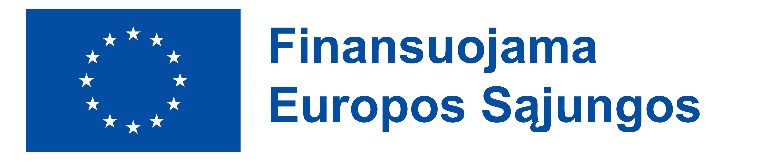 Projektas „Bendradarbiavimas per sieną nuo kranto iki kranto“ (angl. k. „Cross-border cooperation from coast to coast“)  2021-2023 metais Neringos savivaldybės administracija kartu Gargždų krašto muziejumi įgyvendina bendradarbiavimo projektą „Cross-border cooperation from coast to coast“ Nr. LT-RU-3-141. Projektas įgyvendinamas pagal Europos kaimynystės priemonę, finansuojamas Europos Sąjungos lėšomis.Projektu siekta užmegzti ir plėtoti bendradarbiavimą tarp vietos bendruomenių, valdžios institucijų ir projekto partnerių, skatinti pilietinės visuomenės plėtrą Klaipėdos rajono ir Neringos savivaldybėje, remiant socialines ir kultūrines iniciatyvas kurti produktus ir paslaugas, susijusias su tradicinių amatų, vietos tradicijų ir kultūros išsaugojimu.Trejus metus vykdant šį projektą buvo surengti pažintiniai renginiai, edukacinės dirbtuvės, Projekto veiklose numatyta sukurti naujus arba pagerinti esamus infrastruktūros objektus, reikalingus vietos bendruomenių veiklų plėtrai. Gargždų krašto muziejus, bendradarbiaudamas su Agluonėnų bendruomene, sukūrė naują lankomą objektą – ekspoziciją „Vėjo milžino istorija“, kuri skirta pristatyti J. Genio vėjo malūną, stovėjusį Kantvainų kaime. Šalia Agluonėnų etnografinės sodybos iškilusiuose trijuose pastatuose eksponuojamos išlikusios restauruotos malūno detalės. Neringos savivaldybės administracija restauravo, atnaujino bei pritaikė bendruomeninei veiklai  vieną gražiausių ir unikaliausių vilų Juodkrantėje prancūzišku pavadinimu „Monbijou“ (Mano brangenybė). Ši vila mena Juodkrantės kurorto aukso amžių bei yra įtraukta į Kultūros vertybių registrą. Projekto pradžia 2021-07-09.Projekto pabaiga 2023-12-31.Bendras projekto biudžetas  - 774 670,57 Eur (iš jų – 697 203,51 EUR finansuojama Europos Sąjungos lėšomis, 77 467,06 Eur paramos gavėjų lėšos).Ši informacija parengta padedant Europos Sąjungai. Už šios informacijos turinį atsako tik Neringos savivaldybės administracija ir ji negali būti taikoma atspindinčia Europos Sąjungos požiūrį.Daugiau informacijos apie programą: https://www.eni-cbc.eu/lr/lt/programa/apie-programa/14